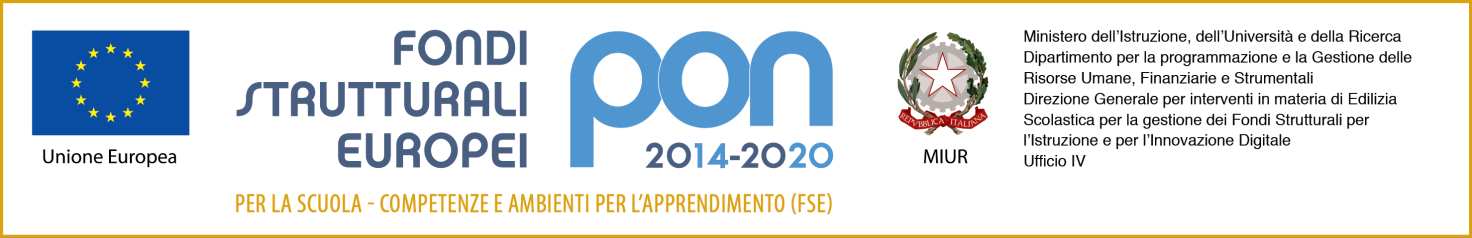 Codice progetto  10.2.2A-FSEPON-SI-2018-1191CUP: J17I17000430007Autorizzazione Prot. n. AOODGEFID/28252 del 30/10/2018Allegato AIl/La sottoscritto/a __________________________________________, nato/a a_____________________il ________________, e residente a ___________________ in via __________________________, n.____codice fiscale _______________________________ tel _________________, cell. ___________________in servizio presso codesta istituzione scolastica, in qualità di docente a tempo indeterminato,CHIEDEalla S.V. di partecipare alla selezione in oggetto, per l’attribuzione dell’incarico di   TUTOR per il modulo- sede di Carlentini - denominato “La bottega dell’inventore” Scuola secondaria.A tal fine dichiara quanto segue:di essere cittadino/a Italiano/a;di essere in godimento dei diritti politici;di possedere i requisiti necessari per l’espletamento dell’incarico, così come si evince dall’allegato curriculum vitae e professionale;di non aver subito condanne penali e di non avere procedimenti penali in corso;di non essere stato/a destituito/a dalla pubblica amministrazione;di essere disponibile a partecipare agli incontri con il Gruppo Operativo di Progetto per programmare e pianificare le attività di sua pertinenza;di conoscere e di essere in grado di gestire la Piattaforma elettronica ministeriale per l’inserimento e l’aggiornamento delle attività svolte nell’Area di documentazione;di impegnarsi a documentare tutte le attività di sua competenza.Consapevole delle sanzioni penali, nel caso di dichiarazioni non veritiere, di formazione o uso di atti falsi, richiamate dall’art. 76 del DPR 445/2000, dichiaro che quanto sopra corrisponde a verità. Ai sensi del D. Lgs. 196/2003 dichiaro, altresì di essere informato che i dati raccolti saranno trattati anche con strumenti informatici, esclusivamente nell’ambito del procedimento per il quale la presente dichiarazione viene resa e che a riguardo competono al sottoscritto tutti i diritti previsti dall’art. 7 della medesima legge.”Trattamento dei dati personali – Privacy e Protezione degli stessi Con la presente si informa la S.V. che i dati forniti per le finalità connesse all’oggetto del presente documento saranno trattati dal Titolare in conformità alle disposizioni del D.Lgs. 196/2003 - così come modificato dal D.Lgs. 101/2018 - e del Regolamento Europeo 2016/679. Più specificatamente, in linea con quanto previsto dall’art.13 del sopracitato Regolamento, il Titolare indica i modi e i termini di tale trattamento nella informativa pubblicata nel sito WEB dell’Istituto alla pagina “Privacy e Protezione dei Dati”. Se il trattamento dei dati connesso all’oggetto del presente documento non rientrasse nei casi indicati nella sopracitata informativa, l’Istituto provvederà a produrne una specifica. Inoltre, nei casi in cui, in funzione delle finalità del trattamento, fosse necessario un Suo esplicito consenso, l’Istituto si premunirà a raccoglierlo prima di effettuare qualsiasi trattamento. In questi casi un Suo eventuale rifiuto, o il ritiro di un precedente consenso, produrrà le conseguenze descritte nell’informativa.Data                                                                                                                                                   FirmaSi allega alla presente:Curriculum vitae in formato europeo.Allegato B -  Scheda di valutazione dei titoli.Programma Operativo Nazionale “Per la scuola – Competenze e ambienti per l’apprendimento” 2014-2020 ProgrammaOperativoNazionale2014IT05M2OP001Fondi Strutturali Europei – Programma Operativo Nazionale “Per la scuola, competenze e ambienti per l’apprendimento” 2014-2020. Avviso pubblico per lo sviluppo del pensiero logico e computazionale e della creatività digitale e delle competenze di “cittadinanza digitale”, Asse I – Istruzione – Fondo Sociale Europeo (FSE), Obiettivo Specifico 10.2 – Azione 10.2.2. sottoazione 10.2.2A “Competenze di base”.Istituto  COMPRENSIVO   “CARLO V”Via dello Stadio, 32  -  CARLENTINI (SR)e-mail: sric81900e@istruzione.itpec: sric81900e@pec.istruzione.it- 095.993791 – fax 095.992865 Al Dirigente Scolasticodell’IC Carlo V di CarlentiniOggetto:Domanda di partecipazione alla selezione di personale interno per il progetto 10.2.2A-FSEPON-SI-2018-1191– Incarico di TUTOR d’aula, Modulo “La bottega dell’inventore” Scuola secondariaData: ______________Firma__________________________